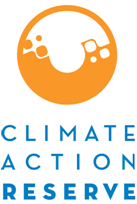 Reporte de Verificación (Formato General)Este es un formato que sirve como una guía general y contiene los requisitos mínimos que debe de reportar un proyecto para poder ser registrado. Este formato está diseñado para usarse en conjunto con el Protocolo Forestal para México, Versión 1.5. Es responsabilidad del Órgano Verificador el incluir cualquier información adicional que sea necesaria para describir de forma precisa los resultados de verificación de cada proyecto individual.Periodo de ReporteVersión del ProtocoloFecha cuando se somete este documentoIntroducciónObjetivos de VerificaciónDescribir los objetivos de la verificación del proyecto, proporcionando una introducción breve y el contexto del mismo. Alcance de la VerificaciónDescribir los límites físicos, temporales y de GEI para el periodo de verificación. Incluir de manera general una línea de tiempo de las actividades de verificación.Criterios de VerificaciónNivel de Confianza y Evaluación de MaterialidadEquipo de VerificaciónSe deben de enlistar los miembros del equipo de verificación así como una descripción de sus roles y calificaciones. Favor de proporcionar una descripción breve de la evaluación de conflicto de interés que se llevó a cabo para el proyecto. Información del ProyectoAntecedentes del ProyectoPropiedad del Proyecto y Partes InvolucradasDefinición del Área del ProyectoActividades de VerificaciónEvaluación del riesgo de la Verificación Visita de campoRevisión de escritorioCriterios del ProyectoElegibilidad del proyectoUbicación del ProyectoDescribir la localización geográfica del proyecto según los requisitos del protocolo. Fecha de Inicio del Proyecto Describir la información que se revisó para confirmar que el proyecto cumple con los requisitos de fecha de inicio según lo estipulado en el protocolo. Revisar la Forma de Registro del Proyecto para confirmar la Fecha de Inicio del Proyecto. Periodo de AcreditaciónDefinir cuando termina el periodo de acreditación del proyecto y, si aplica, si es el primer o segundo periodo de acreditación.Compromiso de Tiempo (Duración del contrato)Confirmar que se está en cumplimiento con los requisitos en el Acuerdo de Implementación del Proyecto firmado. Describir el compromiso contractual del proyecto y confirmar que el periodo de compromiso cumpla con los requisitos del protocolo. Periodo de Reporte Describir el Periodo de Reporte y asegurar que las fechas cumplan con los requisitos del protocolo. Salvaguardas Ambientales Discutir como el proyecto cumple con las Salvaguardas Ambientales del Protocolo. Salvaguardas SocialesDiscutir como el proyecto cumple con las Salvaguardas Sociales. AdicionalidadPrueba de DesempeñoPrueba de Requisitos LegalesCumplimiento RegulatorioRequisitos de MonitoreoDescribir el proceso para verificar que el proyecto cumple con los requisitos de monitoreo referentes al Protocolo Forestal para MéxicoLímites del Análisis de GEIDatos de MonitoreoRevisión de la Forma del Inventario y CALCBOSK Calculo de las Remociones de GEIAnálisis de Materialidad Describir los resultados del análisis de materialidad. Los verificadores deben replicar las calculaciones del proyecto, utilizando una versión limpia de CALCBOSK y la Hoja de Cálculo. Deben importar los datos del proyecto en la versión limpia de CALCBOSK y reproducir los resultados del cálculo de la línea base y del inventario actualizado al fin del Periodo de Reporte. Después, deben utilizar la Hoja de Cálculo para reproducir la cuantificación de los CRTs por el periodo de reporte y realizar la comparación de las reducciones calculadas por el verificador y las reducciones calculadas por el Desarrollador de Proyecto para calcular el porcentaje del error y cumplir el análisis de materialidad (ver el Manual de Programas de Verificación Sección 2.3.1 para más información).Acciones CorrectivasResumir brevemente si se hicieron algunas recomendaciones, y si se requieren acciones correctivas por parte del Dueño Forestal.  Esto deberá de ser una descripción general; cualquier especificidad relacionada con las conclusiones y acciones correctivas deberán de incluirse en la Lista de Descubrimientos.Opinión de Verificación